MINUTES OF THE MEETING OF KNARESBOROUGH TOWN COUNCIL PLANNING COMMITTEEHELD AT KNARESBOROUGH HOUSE, KNARESBOROUGH, on Tuesday 04 JUNE 2019PRESENT:    Chair: 	Councillor C Willoughby Councillors:	E Darling, H Gostlow, P Ireland, A Willoughby and 	A Wright.Staff Present:	The Clerk Also Present: 	N/A			Late Arrivals:	None          Early Departures:  	None19/001    ITEM 1 – To Elect a Chair and a Deputy Chair of Planning Committee for the               civic year 2019/2020	At a meeting of Full Council on Monday 24 April it was agreed that the 	Planning Committee should determine its own Chairman at the first meeting of 	that committee.	RESOLVED: That Councillor Christine Willoughby be the Chair for the Civic 	Year 2019/20	FURTHER RESOLVED: That Councillor Ed Darling be the Deputy Chair for 	the Civic Year 2019/20

19/002    ITEM 2 - To receive Apologies for inability to attend the meeting - None19/003    ITEM 3 – Councillors’ Disclosure of an Interest - None19/004    ITEM 4 - KTC Public Speaking Session - None19/005 	ITEM 5 - To consider the Planning Committee Terms of Reference and make 	a Recommendation for Full Council	Members discussed the document put forward by the Clerk and, after agreeing 	a number of amendments, it was:	RECOMMENDED: That the Terms of Reference document (detailed in 	Appendix A) is submitted to Full Council for approval.19/006    ITEM 6 - Planning Correspondence6.1 To consider the following Planning Applications relating to Knaresborough and make such observations as may be appropriate:6.2 To receive and note the dates of the HBC Planning Committee Meetings, 2pm, Council Chamber, Civic Centre, HG1 2AE (dates may be subject to change):RESOLVED: To receive and note the dates as tabled above.Members asked the Clerk to send them a copy of the criteria HBC use to 	delegate planning applications to the HBC Planning Committee.Members agreed that they were keen to pursue any possible training offered by HBC planning department.Meeting closed at: 8.30 p.m. Signed by ChairCouncillor C WilloughbyAppendix AAppendix B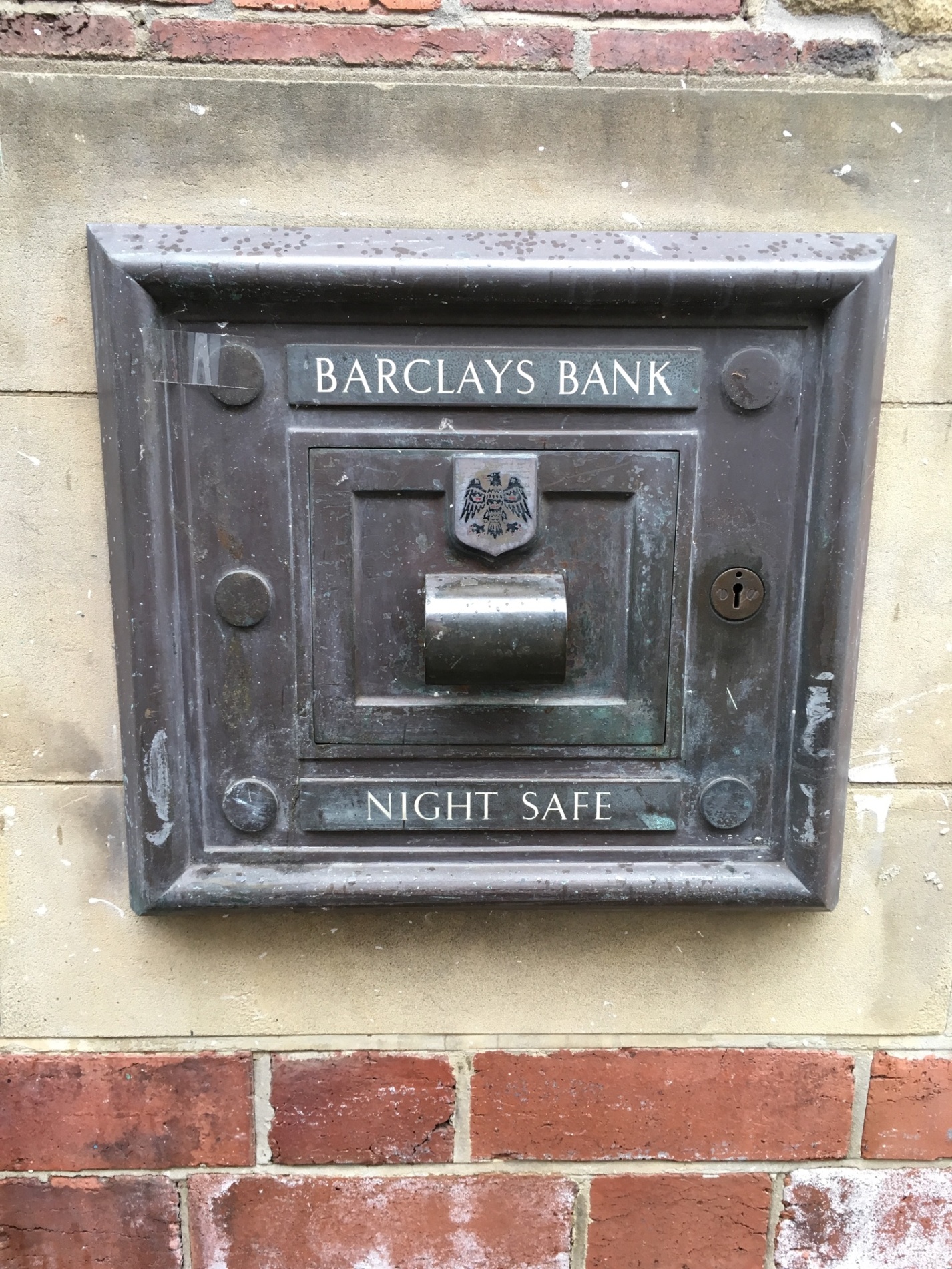 Ref:Details of Application:KTC Comments:19/01108/LBListed building consent for the following:  removal of ATM and Night Safe with infilling of walls; removal of cameras and signage with infilling; and removal of counters and partition walls.  37 High Street, HG5 0HB.KTC objects to this application on the grounds that it wants to see the frontage of the historic night safe preserved (see Appendix B)19/01813/FULAlterations to cladding.  11 Castle Ings Close, HG5 8DJ.No objections19/01940/FULErection of a single storey extension.  37 Farfield Avenue, HG5 8HB.No objections19/01944/TPOFelling of 1 no. Sycamore tree within G10 of Tree Preservation Order 05/2008.  West Lodge, Ripley Road, HG5 9HA.No objections as long as a replacement tree is actually provided.KTC would ask that the replacement tree is planted prior to the removal of the current tree if possible.19/02001/FULDemolition of garage and erection of single storey extension.  7 Woodpark Drive, HG5 9DN.No objections19/02106/FULErection of a single storey extension.  22 Park Grove, HG5 9ET.No objections19/02159/FULErection of single storey extension.  8 Park Grove, HG5 9ET.No objections25 June 201929 August 201929 October 201916 July 201917 September 201906 August 201908 October 2019Planning CommitteePlanning CommitteePlanning CommitteeEstablished:  June 2019Terms of Reference Adopted:  by Full Council on 17 June 2019Terms of Reference Adopted:  by Full Council on 17 June 2019Objective: Knaresborough Town Council is a consultee to the Local Planning Authority (Harrogate Borough Council) for planning applications that relate to the town of Knaresborough and surrounding applications which affect Knaresborough.The Planning Committee is constituted to consider and to respond on behalf of the Council in respect of such applicationsObjective: Knaresborough Town Council is a consultee to the Local Planning Authority (Harrogate Borough Council) for planning applications that relate to the town of Knaresborough and surrounding applications which affect Knaresborough.The Planning Committee is constituted to consider and to respond on behalf of the Council in respect of such applicationsObjective: Knaresborough Town Council is a consultee to the Local Planning Authority (Harrogate Borough Council) for planning applications that relate to the town of Knaresborough and surrounding applications which affect Knaresborough.The Planning Committee is constituted to consider and to respond on behalf of the Council in respect of such applicationsMembershipA minimum of 5 councillors appointed annually by Council.MembershipA minimum of 5 councillors appointed annually by Council.MembershipA minimum of 5 councillors appointed annually by Council.QuorumThree membersQuorumThree membersQuorumThree membersAreas of responsibility:(i.e. subjects which the committee is entitled to debate and make recommendations to council)Areas of responsibility:(i.e. subjects which the committee is entitled to debate and make recommendations to council)Delegated Authority:(i.e. where the committee has been given the power to make final decisions)1.  General responsibilities as a committee which apply to all subjects listed below.1.  General responsibilities as a committee which apply to all subjects listed below.See Standing Orders Section 4 for full details.2. Planning Applications and Listed Building Applications2. Planning Applications and Listed Building ApplicationsTo make representations to the Local Planning Authority on applications for planning permission and /or Listed Building Consent. 3. Planning Enforcements3. Planning EnforcementsTo identify and make representations to the relevant authorities in respect of enforcement action or any matters considered to be breaches of planning regulations.4. HBC Planning Committee4. HBC Planning CommitteeTo determine representation at HBC Planning Committee meetings when necessary.5. Appeals5. AppealsTo determine representation in respect of appeals against the refusal of planning permission and /or to send comments.6. Other6. OtherTo deal with any other planning related matter that a meeting of the Full Council considers appropriate to be referred to the Planning Committee. 7. All TPO related applications and issues. 7. All TPO related applications and issues. To make representations to the Local Authority on applications for tree works.8. To consider any matter referred to the Committee under the Council’s Urgent Decisions Procedure8. To consider any matter referred to the Committee under the Council’s Urgent Decisions ProcedureFull delegated authorityPlanning Application Notifications:To be circulated to Planning Committee members on a weekly basis, with the full list made available on the meeting agenda.Planning Application Notifications:To be circulated to Planning Committee members on a weekly basis, with the full list made available on the meeting agenda.Planning Application Notifications:To be circulated to Planning Committee members on a weekly basis, with the full list made available on the meeting agenda.Other Planning Notices:To be circulated to Planning Committee members when received by the office, with the full list made available on the meeting agenda.Other Planning Notices:To be circulated to Planning Committee members when received by the office, with the full list made available on the meeting agenda.Other Planning Notices:To be circulated to Planning Committee members when received by the office, with the full list made available on the meeting agenda.Planning Responses:The Clerk or Deputy Clerk will communicate to the Local Planning Authority the Committee’s comments in respect of applications considered.Where an application is subject to an appeal, the Committee is authorised to make written representation and/or to elect a member of the committee or a member of full council to attend the hearing.Wherever possible, a member of the Planning Committee is to be nominated to attend HBC’s Planning Committee meeting, if a relevant application is on the agenda.All correspondence should be conducted through the Clerk or Deputy Clerk.Planning Responses:The Clerk or Deputy Clerk will communicate to the Local Planning Authority the Committee’s comments in respect of applications considered.Where an application is subject to an appeal, the Committee is authorised to make written representation and/or to elect a member of the committee or a member of full council to attend the hearing.Wherever possible, a member of the Planning Committee is to be nominated to attend HBC’s Planning Committee meeting, if a relevant application is on the agenda.All correspondence should be conducted through the Clerk or Deputy Clerk.Planning Responses:The Clerk or Deputy Clerk will communicate to the Local Planning Authority the Committee’s comments in respect of applications considered.Where an application is subject to an appeal, the Committee is authorised to make written representation and/or to elect a member of the committee or a member of full council to attend the hearing.Wherever possible, a member of the Planning Committee is to be nominated to attend HBC’s Planning Committee meeting, if a relevant application is on the agenda.All correspondence should be conducted through the Clerk or Deputy Clerk.Representation:In the event that timeframes do not allow for representation at HBC Planning Committee, appeals etc to be decided at a meeting of the Planning Committee, the Clerk or Deputy Clerk will circulate the relevant details amongst members via email and ask for a volunteer to attend.  The Clerk or Deputy Clerk will inform all members who the representative will be.  In the event that more than one member volunteers the Clerk or Deputy Clerk will ask members to give their support to one or the other and go with the majority.On these occasions the representative member will be reminded that he/she is representing the decision/comments already agreed by the Committee. Representation:In the event that timeframes do not allow for representation at HBC Planning Committee, appeals etc to be decided at a meeting of the Planning Committee, the Clerk or Deputy Clerk will circulate the relevant details amongst members via email and ask for a volunteer to attend.  The Clerk or Deputy Clerk will inform all members who the representative will be.  In the event that more than one member volunteers the Clerk or Deputy Clerk will ask members to give their support to one or the other and go with the majority.On these occasions the representative member will be reminded that he/she is representing the decision/comments already agreed by the Committee. Representation:In the event that timeframes do not allow for representation at HBC Planning Committee, appeals etc to be decided at a meeting of the Planning Committee, the Clerk or Deputy Clerk will circulate the relevant details amongst members via email and ask for a volunteer to attend.  The Clerk or Deputy Clerk will inform all members who the representative will be.  In the event that more than one member volunteers the Clerk or Deputy Clerk will ask members to give their support to one or the other and go with the majority.On these occasions the representative member will be reminded that he/she is representing the decision/comments already agreed by the Committee. Agenda template guide:1. To receive apologies for inability to attend the meeting2. To notify Declaration Disclosable Pecuniary Interests3. Public Speaking Session4. To approve the minutes of the previous meeting5. Business Remaining from the previous meeting6. Planning CorrespondencePlanning ApplicationHBC Planning Committee representationPlanning EnforcementsAppeals   Agenda template guide:1. To receive apologies for inability to attend the meeting2. To notify Declaration Disclosable Pecuniary Interests3. Public Speaking Session4. To approve the minutes of the previous meeting5. Business Remaining from the previous meeting6. Planning CorrespondencePlanning ApplicationHBC Planning Committee representationPlanning EnforcementsAppeals   Agenda template guide:1. To receive apologies for inability to attend the meeting2. To notify Declaration Disclosable Pecuniary Interests3. Public Speaking Session4. To approve the minutes of the previous meeting5. Business Remaining from the previous meeting6. Planning CorrespondencePlanning ApplicationHBC Planning Committee representationPlanning EnforcementsAppeals   Minuting Officer:The Clerk or Deputy ClerkMinuting Officer:The Clerk or Deputy ClerkMinuting Officer:The Clerk or Deputy ClerkReview: Terms of Reference to be reviewed annuallyReview: Terms of Reference to be reviewed annuallyReview: Terms of Reference to be reviewed annually